Nous nous engageons à signaler par écrit ( lettre ou mail)  tout changement, en cours d’année, modifiant les indications mentionnées sur cette fiche	Le ………………………………                                         .Signature des responsables légaux	Ecole St Jean - Ste Thérèse  20 rue de Sully Prudhomme  35 000 RENNES           eco35.st-jean-ste-therese.rennes@enseignement-catholique.bzh ( direction)				                         secretariataccueil@thereserennes.org( secrétariat)			                       : 02.99.50.96.10site :     https://www.ecole-st-jean-ste-therese-rennes.com                                     			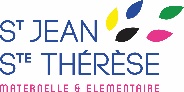 DOSSIER SANTE 23/24DOSSIER SANTE 23/24DOSSIER SANTE 23/24DOSSIER SANTE 23/24En cas d’urgence, un élève accidenté est orienté et transporté par les services de secours vers l’hôpital le mieux adapté. La famille est immédiatement prévenue par l’école.Médecin Traitant : ………………………………………………..                         : ……../……../……../……../……..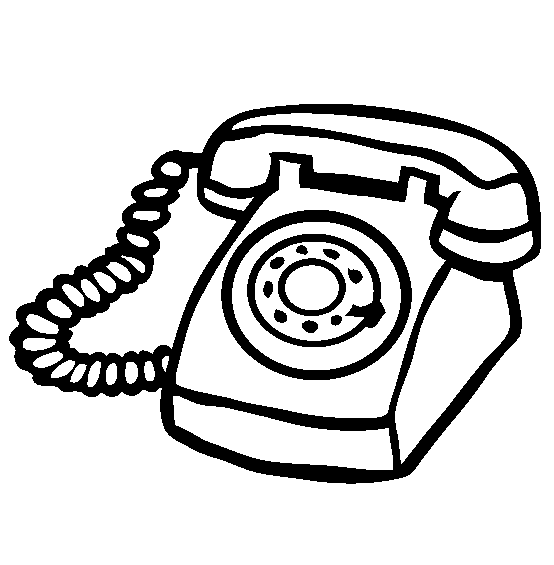 Adresse : ………………………………………………………………………………………………………………………………………………………..Date du dernier rappel DT Polio : ……………………………………Si votre enfant souffre d’une maladie chronique nécessitant un traitement sur le temps scolaire (allergie , asthme, …), vous devez demander la rédaction ou le renouvèlement d’un Projet d’Accueil Individualisé (PAI) ( démarche à faire dès la rentrée auprès du chef d’établissement)PAI  à renouveler :    oui           motif ……………………………………    Allergies alimentaires et à médicaments : …………………………………………………………………………………………………Régime particulier (sans porc, autre…) :  …………………………………………………………………………………………….Autre problème de santé à savoir: ……………………………………………………………………………………………………Port de lunettes (motif) : ………………………………………………………………………………………………………………………………En cas d’urgence, un élève accidenté est orienté et transporté par les services de secours vers l’hôpital le mieux adapté. La famille est immédiatement prévenue par l’école.Médecin Traitant : ………………………………………………..                         : ……../……../……../……../……..Adresse : ………………………………………………………………………………………………………………………………………………………..Date du dernier rappel DT Polio : ……………………………………Si votre enfant souffre d’une maladie chronique nécessitant un traitement sur le temps scolaire (allergie , asthme, …), vous devez demander la rédaction ou le renouvèlement d’un Projet d’Accueil Individualisé (PAI) ( démarche à faire dès la rentrée auprès du chef d’établissement)PAI  à renouveler :    oui           motif ……………………………………    Allergies alimentaires et à médicaments : …………………………………………………………………………………………………Régime particulier (sans porc, autre…) :  …………………………………………………………………………………………….Autre problème de santé à savoir: ……………………………………………………………………………………………………Port de lunettes (motif) : ………………………………………………………………………………………………………………………………En cas d’urgence, un élève accidenté est orienté et transporté par les services de secours vers l’hôpital le mieux adapté. La famille est immédiatement prévenue par l’école.Médecin Traitant : ………………………………………………..                         : ……../……../……../……../……..Adresse : ………………………………………………………………………………………………………………………………………………………..Date du dernier rappel DT Polio : ……………………………………Si votre enfant souffre d’une maladie chronique nécessitant un traitement sur le temps scolaire (allergie , asthme, …), vous devez demander la rédaction ou le renouvèlement d’un Projet d’Accueil Individualisé (PAI) ( démarche à faire dès la rentrée auprès du chef d’établissement)PAI  à renouveler :    oui           motif ……………………………………    Allergies alimentaires et à médicaments : …………………………………………………………………………………………………Régime particulier (sans porc, autre…) :  …………………………………………………………………………………………….Autre problème de santé à savoir: ……………………………………………………………………………………………………Port de lunettes (motif) : ………………………………………………………………………………………………………………………………En cas d’urgence, un élève accidenté est orienté et transporté par les services de secours vers l’hôpital le mieux adapté. La famille est immédiatement prévenue par l’école.Médecin Traitant : ………………………………………………..                         : ……../……../……../……../……..Adresse : ………………………………………………………………………………………………………………………………………………………..Date du dernier rappel DT Polio : ……………………………………Si votre enfant souffre d’une maladie chronique nécessitant un traitement sur le temps scolaire (allergie , asthme, …), vous devez demander la rédaction ou le renouvèlement d’un Projet d’Accueil Individualisé (PAI) ( démarche à faire dès la rentrée auprès du chef d’établissement)PAI  à renouveler :    oui           motif ……………………………………    Allergies alimentaires et à médicaments : …………………………………………………………………………………………………Régime particulier (sans porc, autre…) :  …………………………………………………………………………………………….Autre problème de santé à savoir: ……………………………………………………………………………………………………Port de lunettes (motif) : ………………………………………………………………………………………………………………………………PERSONNES A PREVENIR EN CAS D’URGENCEPERSONNES A PREVENIR EN CAS D’URGENCEPERSONNES A PREVENIR EN CAS D’URGENCEPERSONNES A PREVENIR EN CAS D’URGENCEPersonnes à prévenir si l’école n’arrive pas à joindre les parents (par ordre de priorité):Personnes à prévenir si l’école n’arrive pas à joindre les parents (par ordre de priorité):Personnes à prévenir si l’école n’arrive pas à joindre les parents (par ordre de priorité):Personnes à prévenir si l’école n’arrive pas à joindre les parents (par ordre de priorité):Mr-Mme : ………………………………………………..Mr-Mme : ………………………………………………..Lien avec l’enfant : ………………………………………………..Lien avec l’enfant : ………………………………………………..Téléphone domicile : …../…../…../…../….Portable : …../…../…../…../…..Portable : …../…../…../…../…..Téléphone travail : …../…../…../…../…..Mr-Mme : ………………………………………………..Mr-Mme : ………………………………………………..Lien avec l’enfant : ………………………………………………..Lien avec l’enfant : ………………………………………………..Téléphone domicile : …../…../…../…../….Portable : …../…../…../…../…..Portable : …../…../…../…../…..Téléphone travail : …../…../…../…../…..Mr-Mme : ………………………………………………..Mr-Mme : ………………………………………………..Lien avec l’enfant : ………………………………………………..Lien avec l’enfant : ………………………………………………..Téléphone domicile : …../…../…../…../….Portable : …../…../…../…../…..Portable : …../…../…../…../…..Téléphone travail : …../…../…../…../…..► Déclarons :- autoriser toute personne de l’équipe éducative de l’école dont fait partie notre enfant à prendre, en cas de maladie ou d’accident, toutes les mesures d’urgences prescrites par le médecin, y compris éventuellement l’hospitalisation, l’anesthésie et l’intervention chirurgicale.- avoir pris connaissance des dispositions ci-dessous mentionnées :En cas de maladie, les frais nécessités par le traitement de l’enfant sont à la charge de la famille (les pièces justificatives de ces faits et le dossier médical seront adressés à la famille pour un éventuel remboursement).► Déclarons :- autoriser toute personne de l’équipe éducative de l’école dont fait partie notre enfant à prendre, en cas de maladie ou d’accident, toutes les mesures d’urgences prescrites par le médecin, y compris éventuellement l’hospitalisation, l’anesthésie et l’intervention chirurgicale.- avoir pris connaissance des dispositions ci-dessous mentionnées :En cas de maladie, les frais nécessités par le traitement de l’enfant sont à la charge de la famille (les pièces justificatives de ces faits et le dossier médical seront adressés à la famille pour un éventuel remboursement).► Déclarons :- autoriser toute personne de l’équipe éducative de l’école dont fait partie notre enfant à prendre, en cas de maladie ou d’accident, toutes les mesures d’urgences prescrites par le médecin, y compris éventuellement l’hospitalisation, l’anesthésie et l’intervention chirurgicale.- avoir pris connaissance des dispositions ci-dessous mentionnées :En cas de maladie, les frais nécessités par le traitement de l’enfant sont à la charge de la famille (les pièces justificatives de ces faits et le dossier médical seront adressés à la famille pour un éventuel remboursement).► Déclarons :- autoriser toute personne de l’équipe éducative de l’école dont fait partie notre enfant à prendre, en cas de maladie ou d’accident, toutes les mesures d’urgences prescrites par le médecin, y compris éventuellement l’hospitalisation, l’anesthésie et l’intervention chirurgicale.- avoir pris connaissance des dispositions ci-dessous mentionnées :En cas de maladie, les frais nécessités par le traitement de l’enfant sont à la charge de la famille (les pièces justificatives de ces faits et le dossier médical seront adressés à la famille pour un éventuel remboursement).AUTORISATIONS DE SORTIE 2022/23AUTORISATIONS DE SORTIE 2022/23AUTORISATIONS DE SORTIE 2022/23AUTORISATIONS DE SORTIE 2022/231 / autorisons notre enfant…………………………………………………… scolarisé en ………………….( niveau de classe Cp à CM2)1 / autorisons notre enfant…………………………………………………… scolarisé en ………………….( niveau de classe Cp à CM2)1 / autorisons notre enfant…………………………………………………… scolarisé en ………………….( niveau de classe Cp à CM2)1 / autorisons notre enfant…………………………………………………… scolarisé en ………………….( niveau de classe Cp à CM2) à partir SEUL          □ le midi       □ après la classe (16 h 30)          □ après l’étude (17h30)            □  après la garderie ( 18h30)Préciser les jours …………………………………………………………………………………………………………  à partir SEUL          □ le midi       □ après la classe (16 h 30)          □ après l’étude (17h30)            □  après la garderie ( 18h30)Préciser les jours …………………………………………………………………………………………………………  à partir SEUL          □ le midi       □ après la classe (16 h 30)          □ après l’étude (17h30)            □  après la garderie ( 18h30)Préciser les jours …………………………………………………………………………………………………………  à partir SEUL          □ le midi       □ après la classe (16 h 30)          □ après l’étude (17h30)            □  après la garderie ( 18h30)Préciser les jours …………………………………………………………………………………………………………  Ou accompagné de : Ou accompagné de : Ou accompagné de : Ou accompagné de :□ son frère ou sa sœur ………………………………………………………. qui fréquente l’école St Jean Ste Thérèse en classe de ……………………… □ son frère ou sa sœur ………………………………………………………âgé(e) de …………………………2 /Déclarons les personnes suivantes, en plus de nous-mêmes, autorisées à venir chercher notre enfant □ son frère ou sa sœur ………………………………………………………. qui fréquente l’école St Jean Ste Thérèse en classe de ……………………… □ son frère ou sa sœur ………………………………………………………âgé(e) de …………………………2 /Déclarons les personnes suivantes, en plus de nous-mêmes, autorisées à venir chercher notre enfant □ son frère ou sa sœur ………………………………………………………. qui fréquente l’école St Jean Ste Thérèse en classe de ……………………… □ son frère ou sa sœur ………………………………………………………âgé(e) de …………………………2 /Déclarons les personnes suivantes, en plus de nous-mêmes, autorisées à venir chercher notre enfant □ son frère ou sa sœur ………………………………………………………. qui fréquente l’école St Jean Ste Thérèse en classe de ……………………… □ son frère ou sa sœur ………………………………………………………âgé(e) de …………………………2 /Déclarons les personnes suivantes, en plus de nous-mêmes, autorisées à venir chercher notre enfant □ Mr-Mme : ……………………………………………………………………………………………………□ Mr-Mme : ……………………………………………………………………………………………………Lien avec l’enfant : ……………………………………………………Lien avec l’enfant : ……………………………………………………Téléphone domicile : …../…../…../…../….Portable : …../…../…../…../….Portable : …../…../…../…../….Téléphone autre : …../…../…../…../….□ Mr-Mme : ……………………………………………………………………………………………………□ Mr-Mme : ……………………………………………………………………………………………………Lien avec l’enfant : ……………………………………………………Lien avec l’enfant : ……………………………………………………Téléphone domicile : …../…../…../…../….Portable : …../…../…../…../….Portable : …../…../…../…../….Téléphone autre : …../…../…../…../….□ Mr-Mme : ……………………………………………………………………………………………………□ Mr-Mme : ……………………………………………………………………………………………………Lien avec l’enfant : ……………………………………………………Lien avec l’enfant : ……………………………………………………Téléphone domicile : …../…../…../…../….Portable : …../…../…../…../….Portable : …../…../…../…../….Téléphone autre : …../…../…../…../….SORTIES SCOLAIRES – EDUCATION PHYSIQUESORTIES SCOLAIRES – EDUCATION PHYSIQUESORTIES SCOLAIRES – EDUCATION PHYSIQUESORTIES SCOLAIRES – EDUCATION PHYSIQUELes sorties sur le temps scolaire sont obligatoires, vous en serez informés. Nous attestons que notre enfant ne présente aucun handicap qui lui interdirait les cours d’éducation physique (dans le cas de dispense, joindre un certificat médical) et sommes informés que notre enfant participera aux séances de natation (pour les enfants de GS -CP-CE1-CE2-CM1-CM2).Les sorties sur le temps scolaire sont obligatoires, vous en serez informés. Nous attestons que notre enfant ne présente aucun handicap qui lui interdirait les cours d’éducation physique (dans le cas de dispense, joindre un certificat médical) et sommes informés que notre enfant participera aux séances de natation (pour les enfants de GS -CP-CE1-CE2-CM1-CM2).Les sorties sur le temps scolaire sont obligatoires, vous en serez informés. Nous attestons que notre enfant ne présente aucun handicap qui lui interdirait les cours d’éducation physique (dans le cas de dispense, joindre un certificat médical) et sommes informés que notre enfant participera aux séances de natation (pour les enfants de GS -CP-CE1-CE2-CM1-CM2).Les sorties sur le temps scolaire sont obligatoires, vous en serez informés. Nous attestons que notre enfant ne présente aucun handicap qui lui interdirait les cours d’éducation physique (dans le cas de dispense, joindre un certificat médical) et sommes informés que notre enfant participera aux séances de natation (pour les enfants de GS -CP-CE1-CE2-CM1-CM2).DROITS A L’IMAGEDROITS A L’IMAGEDROITS A L’IMAGEDROITS A L’IMAGEDans le cadre des activités de l’école, des photos peuvent être réalisées. Nous sollicitons donc votre autorisation.► autorisons la publication de photographies sur lesquelles apparaît l’enfant dans les activités scolaires. Elles pourront être affichées dans l’école ou collées dans des cahiers (compte-rendu, support d’activités, manifestations dans l’école…).► autorisons la publication de photographies sur lesquelles apparaît l’enfant sur site internet de l’école, application « class dojo » interne à l’école). Les légendes ne comporteront pas de renseignements susceptibles d’identifier l’élève ou sa famille.Dans le cas contraire, nous informer par écrit (mail à la direction uniquement ( adresse ci-dessous)Dans le cadre des activités de l’école, des photos peuvent être réalisées. Nous sollicitons donc votre autorisation.► autorisons la publication de photographies sur lesquelles apparaît l’enfant dans les activités scolaires. Elles pourront être affichées dans l’école ou collées dans des cahiers (compte-rendu, support d’activités, manifestations dans l’école…).► autorisons la publication de photographies sur lesquelles apparaît l’enfant sur site internet de l’école, application « class dojo » interne à l’école). Les légendes ne comporteront pas de renseignements susceptibles d’identifier l’élève ou sa famille.Dans le cas contraire, nous informer par écrit (mail à la direction uniquement ( adresse ci-dessous)Dans le cadre des activités de l’école, des photos peuvent être réalisées. Nous sollicitons donc votre autorisation.► autorisons la publication de photographies sur lesquelles apparaît l’enfant dans les activités scolaires. Elles pourront être affichées dans l’école ou collées dans des cahiers (compte-rendu, support d’activités, manifestations dans l’école…).► autorisons la publication de photographies sur lesquelles apparaît l’enfant sur site internet de l’école, application « class dojo » interne à l’école). Les légendes ne comporteront pas de renseignements susceptibles d’identifier l’élève ou sa famille.Dans le cas contraire, nous informer par écrit (mail à la direction uniquement ( adresse ci-dessous)Dans le cadre des activités de l’école, des photos peuvent être réalisées. Nous sollicitons donc votre autorisation.► autorisons la publication de photographies sur lesquelles apparaît l’enfant dans les activités scolaires. Elles pourront être affichées dans l’école ou collées dans des cahiers (compte-rendu, support d’activités, manifestations dans l’école…).► autorisons la publication de photographies sur lesquelles apparaît l’enfant sur site internet de l’école, application « class dojo » interne à l’école). Les légendes ne comporteront pas de renseignements susceptibles d’identifier l’élève ou sa famille.Dans le cas contraire, nous informer par écrit (mail à la direction uniquement ( adresse ci-dessous)